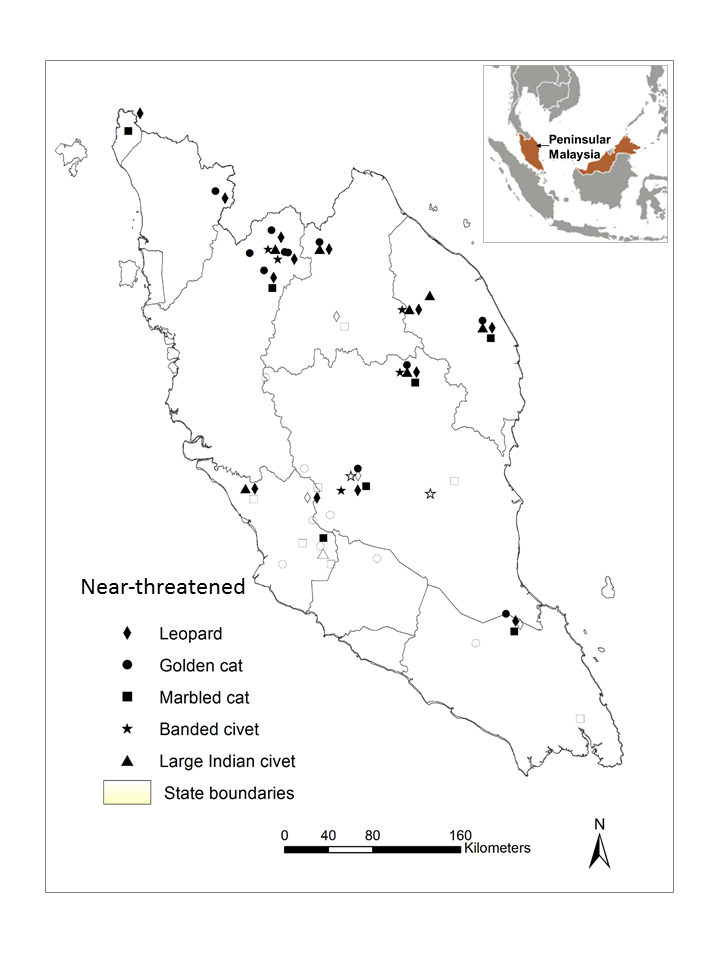  S7 Fig. 